проєкт        УКРАЇНАКОЛОМИЙСЬКА МІСЬКА РАДАВиконавчий комітет					     Р І Ш Е Н Н ЯУ зв’язку з кадровими змінами, керуючись Законом України «Про місцеве самоврядування в Україні», виконавчий комітет міської радивирішив:1. Утворити комісію з питань розгляду звернень громадян щодо надання грошової допомоги та затвердити її персональний склад у новій редакції (додається).        2. Визнати таким, що втратило чинність рішення виконавчого комітету міської ради від 04.10.2022  № 367 «Про внесення змін до рішення виконавчого комітету міської ради від 25.01.2022 № 1 «Про утворення комісії з питань розгляду звернень громадян щодо надання грошової допомоги».3. Контроль за виконанням рішення покласти на заступника міського голови Ігора ІВАХНЮКА.Міський голова						   Богдан СТАНІСЛАВСЬКИЙ                                                    ЗАТВЕРДЖЕНО                                                                                 рішення виконавчого комітету                                                                                 міської ради                                                                                 від ____________    № _____Складкомісії з питань розгляду звернень громадянщодо надання грошової допомогиВ.о. начальника управліннясоціальної політики міської ради                                     Віталій ЯВОРСЬКИЙвід __________м. Коломия                        №________Про внесення змін до рішення виконавчого комітету міської ради від 25.01.2022 № 1 «Про утворення комісії з питань розгляду звернень громадян щодо надання грошової допомоги»ІВАХНЮКІгор Васильович-заступник міського голови, голова комісіїКОБАІгор Юрійович-начальник відділу охорони здоров’я міської ради, заступник голови комісіїТРАЧУКІрина Ігорівна-директор Єдиного центру надання реабілітаційних та соціальних послуг міста Коломиї, секретар комісіїЧлени комісії:Члени комісії:Члени комісії:БОДНАРУКТарас Володимирович-депутат міської ради (за згодою)БОРИСРоман Степанович-перший заступник генерального директора комунального некомерційного підприємства «Коломийська центральна районна лікарня» Коломийської міської радиБУРТИКМарія Володимирівна-директор комунального некомерційного підприємства Коломийської міської ради «Коломийський міський центр первинної медико-санітарної допомоги»ВОРОТНЯКМирослава Андріївна-директор комунального закладу палацу культури та мистецтв «Народний дім», депутат міської радиЖИЛАКОлександр Іванович-консультант Центру підтримки Захисників України міської радиКОСТЮКІгор Васильович-депутат міської ради (за згодою);ЛУКАВСЬКАВіталія Володимирівна-депутат міської ради (за згодою)ПАЦАКРадислава Іванівна-завідувач терапевтичного відділення комунального некомерційного підприємства «Обласний госпіталь ветеранів війни Івано-Франківської обласної ради» (за згодою)СПІРОВАндрій Геннадійович-представник Громадської організації «Українське об’єднання учасників бойових дій та волонтерів АТО у Івано-Франківській області», голова Координаційної ради Центру допомоги учасникам антитерористичної операції міської ради (за згодою)СОПКОНадія Іванівна-заступник начальника управління - начальник відділу бюджетної політики управління фінансів і внутрішнього аудиту міської радиЯВОРСЬКИЙ Віталій Ярославович-заступник начальника управління соціальної політики міської ради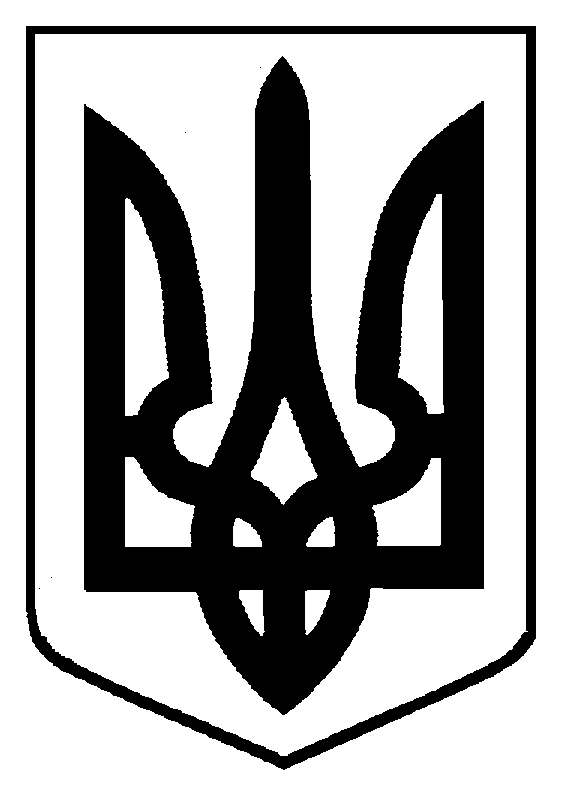 